14 ноября, ребята нашей группы «Пчелки», приняли участие в конкурсе детского творчества «Юная Снегурочка и Киндер Дед Мороз – 2019», который проходил в ДК «Энтузиаст».Баба-Яга:Посмотрите вот делаКак Снегурка хороша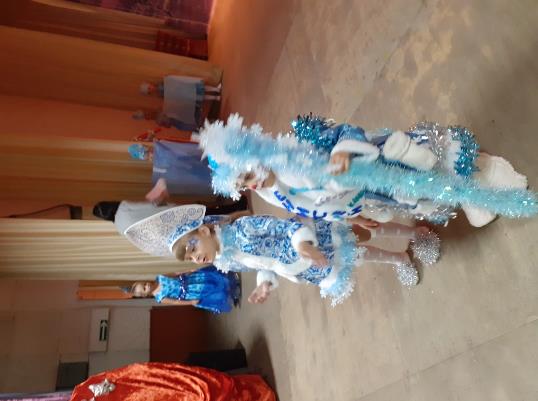 А Мороз то, а МорозДо снегурки не доросСнегурочка:Ты Яга не говориНа него так не смотриДед мороз хоть ростом малДа, зато умом удалБорода так бородаРеки все в себя вплела. 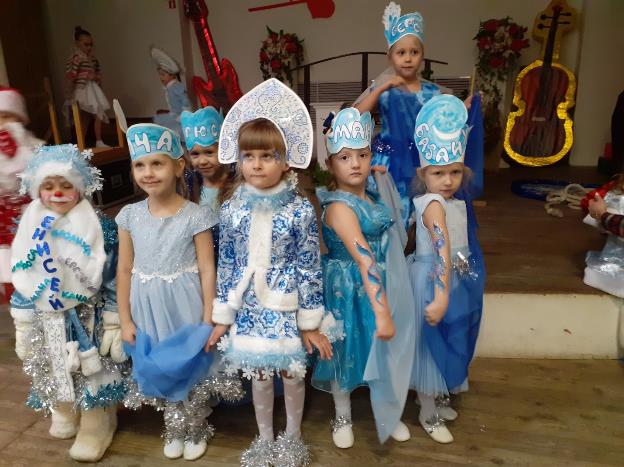 Девиз:В вашем крае мы гостили И на конкурс к вам приплылиЖдут нас славные делаДружно крикнем мы ура! 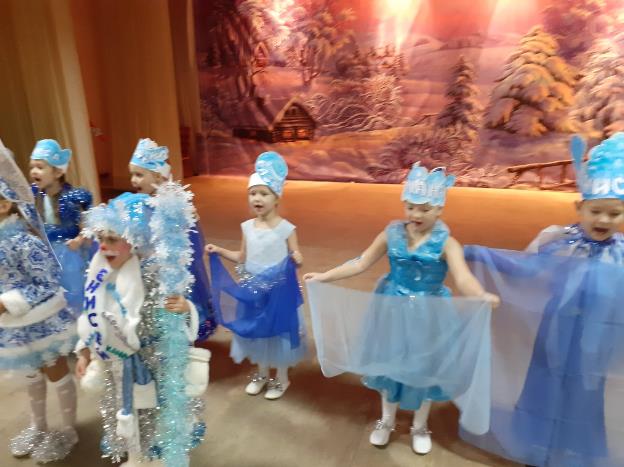 ПОЗДРАВЛЕНИЕ:По родным просторам краяДед мороз плывет в ладьеНовый год уж наступает И его заждались все.Красноярский край огромныйВсе просторы необъятныПотому и труд мой скромныйДля меня такой приятныйЯ спешу ребят поздравитьПоскорее с новым годомИ  в Березовке и  в краеЯ всегда с моим народом.Принимайте поздравленьяОт моей речной командыМы покажем представленьеЧтобы в зале были рады. 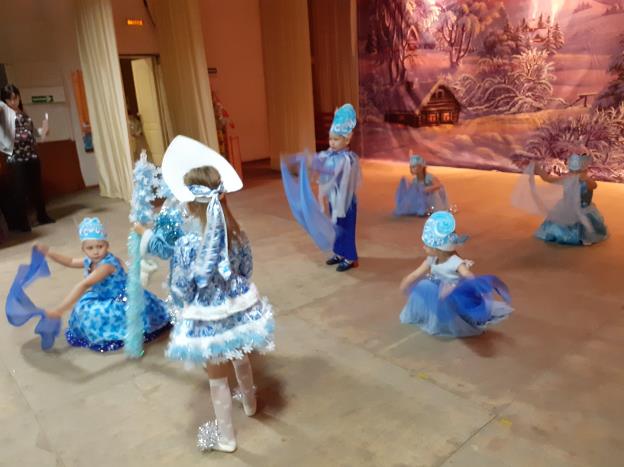 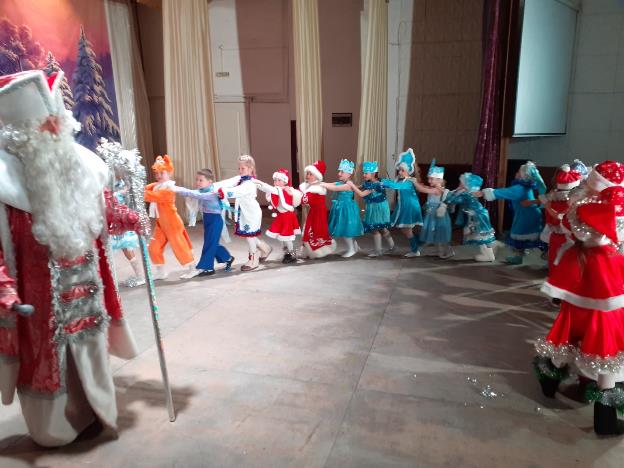 Край любимый с новым годом мы спешим тебя поздравить И стихах и в песнях будем мы тебя все время славить. 